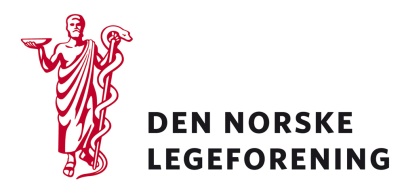 Norsk forening for allmennmedisinNorsk psykiatrisk foreningNorsk barne- og ungdomspsykiatrisk foreningNorsk forening for rus- og avhengighetsmedisinNorsk samfunnsmedisinsk foreningNorsk barnelegeforeningDeres ref.:	Vår ref.:                                             Dato: 10.10.2017Høring – Utredning av risiko for voldHelsedirektoratet har sendt på høring digitalisert utkast til faglig råd ved utredning av risiko for vold. De nye rådene skal erstatte rundskrivet IS-9/2007 "Vurdering av risiko for voldelig atferd – bruk av strukturerte kliniske verktøy".Rådene bygger på et utkast fra en ekstern arbeidsgruppe med ledelse fra Kompetansesenter for sikkerhets-, fengsels- og rettspsykiatri, hvor professor Stål Bjørkly har ledet arbeidet.Helsedirektoratet ber om synspunkter på det foreliggende utkastet, da særlig på det faglige innholdet. Direktoratet ber også om innspill på om det digitaliserte formatet for rådene har god lesbarhet og anvendelighet.Les mer på nettsidene til Helsedirektoratet:https://helsedirektoratet.no/horinger/utredning-av-risiko-for-vold-horing#høringsbrevDersom høringen virker relevant, bes det om at innspill sendes til Legeforeningen innen 20. november 2017. Det bes om at innspillene lastes opp direkte på Legeforeningens nettsider. Høringen finnes på Legeforeningen.no under Legeforeningens politikk – HøringerMed hilsenDen norske legeforeningIngvild Bjørgo BergHelsepolitisk rådgiver